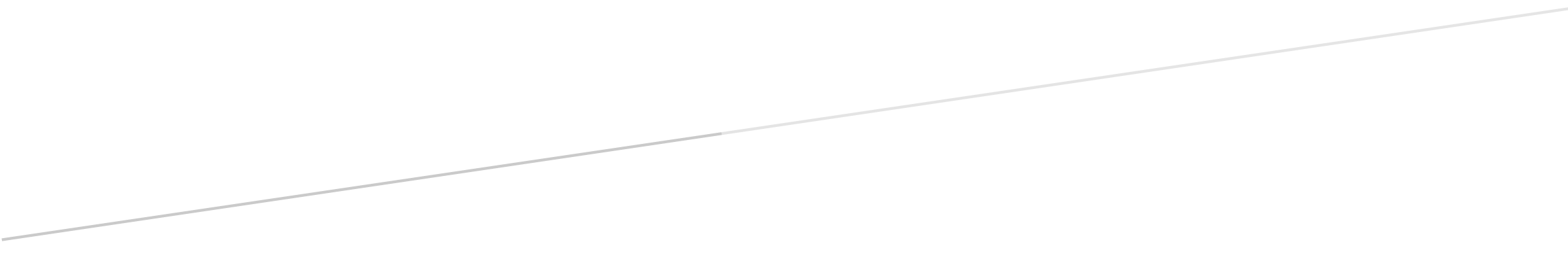 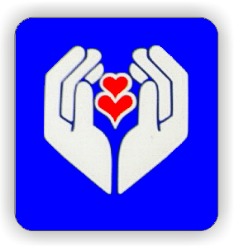             Mrągowo 2020                       SPRAWOZDANIE Z DZIAŁALNOŚCIMIEJSKIEGO OŚRODKA POMOCY SPOŁECZNEJ W MRĄGOWIEZA OKRES 01.01.2020 DO 31.03.2020Sekcja Pomocy Środowiskowej.Z pomocy społecznej w okresie od stycznia do marca  2020 roku skorzystało 430 rodzin, liczba osób w rodzinach to 844 osób, przyznano decyzją świadczenie dla 574 osób. Tabela 1. Liczba rodzin i osób objętych pomocą społecznąNajczęstszym powodem przyznania pomocy było bezrobocie, niepełnosprawność 
i długotrwała lub ciężka choroba. Powody przyznania pomocy przedstawia poniższy wykres.Wykres 2. Najczęstsze powody przyznania pomocy.Zasiłek stałyZasiłek stały przysługuje:pełnoletniej osobie samotnie gospodarującej, niezdolnej do pracy z powodu wieku lub całkowicie niezdolnej do pracy, jeżeli jej dochód jest niższy od kryterium dochodowego osoby samotnie gospodarującej;pełnoletniej osobie pozostającej w rodzinie, niezdolnej do pracy z powodu wieku lub całkowicie niezdolnej do pracy, jeżeli jej dochód, jak również dochód na osobę w rodzinie są niższe od kryterium dochodowego na osobę w rodzinie.W I kwartale 2020 roku z tej formy pomocy skorzystało  103 osoby , którym wypłacono 297 świadczeń na kwotę 164 819,00 zł. Zadanie to w 100% dotowane było z budżetu państwa.  
W grupie osób, którym przyznano świadczenie 92 osoby to osoby samotnie gospodarujące 
i 11 osób żyjących w rodzinach. Zasiłek okresowyZasiłek okresowy przysługuje w szczególności ze względu na długotrwałą chorobę, niepełnosprawność, bezrobocie, możliwość utrzymania lub nabycia uprawnień do świadczeń 
z innych systemów zabezpieczenia społecznego:osobie samotnie gospodarującej, której dochód jest niższy od kryterium dochodowego osoby samotnie gospodarującej;rodzinie, której dochód jest niższy od kryterium dochodowego rodziny.Zasiłek okresowy ustala się:w przypadku osoby samotnie gospodarującej - do wysokości różnicy między kryterium dochodowym osoby samotnie gospodarującej a dochodem tej osoby, z tym że kwota zasiłku nie może być wyższa niż 418 zł miesięcznie;w przypadku rodziny - do wysokości różnicy między kryterium dochodowym rodziny a dochodem tej rodziny.Kwota zasiłku okresowego nie może być niższa niż 50 % różnicy między:kryterium dochodowym osoby samotnie gospodarującej a dochodem tej osoby;kryterium dochodowym rodziny a dochodem tej rodziny.Kwota zasiłku okresowego nie może być niższa niż 20 zł miesięcznie.Z tej formy pomocy w I kwartale 2020 roku skorzystało 198 świadczeniobiorców, którym wypłacono 511 świadczeń na kwotę 181 101 zł. Kwota ta wydatkowana była z dotacji celowej. Zasiłki te zostały przyznane w szczególności z powodu:bezrobocia- dla 175 rodzin,długotrwale choroby- dla 3 rodzinniepełnosprawności –dla 5 rodzin,inne- dla 19 rodzin.Zasiłki celoweZgodnie z art. 39 ust. 1 ustawy o pomocy społecznej ,w celu zaspokojenia niezbędnej potrzeby bytowej może być przyznany zasiłek celowy.1. Zasiłek celowy może być przyznany w szczególności na pokrycie części lub całości kosztów zakupu żywności, leków i leczenia, opału, odzieży, niezbędnych przedmiotów użytku domowego, drobnych remontów i napraw w mieszkaniu, a także kosztów pogrzebu.2. Osobom bezdomnym i innym osobom niemającym dochodu oraz możliwości uzyskania świadczeń na podstawie przepisów o świadczeniach opieki zdrowotnej finansowanych ze środków publicznych może być przyznany zasiłek celowy na pokrycie części lub całości wydatków na świadczenia zdrowotne.3. Zasiłek celowy może być przyznany w formie biletu kredytowanego.W okresie sprawozdawczym zasiłek celowy został wypłacony dla 153  osób na łączną kwotę 38 380  zł. Przyznane świadczenia zaspokajały głównie następujące  potrzeby: zakup leków, zakup opału, zakup odzieży i obuwia, zakup żywności, koszty leczenia, koszty utrzymania mieszkania, drobne remonty mieszkań. Ponadto jedna rodzina otrzymała zasiłek celowy na pokrycie wydatków powstałych w wyniku zdarzenia losowego na kwotę 6 000 zł (pożar).Opłacanie składek na ubezpieczenie zdrowotne dla osób pobierających zasiłek stałyDo tego typu świadczenia mają prawo osoby pobierające zasiłek stały z pomocy społecznej 
i niepodlegające obowiązkowi ubezpieczenia zdrowotnego z innego tytułu. W okresie styczeń-marzec 2020 składki zdrowotne opłacono dla 97 świadczeniobiorców , w ilości 275 świadczeń  na kwotę 13983,52 zł. Środki dofinansowane zostały w 100% z dotacji Wojewody.SchronienieDo zadań własnych gminy o charakterze obowiązkowym, w szczególności w zakresie pomocy osobom bezdomnym należy udzielenie schronienia, zapewnienie posiłku oraz niezbędnego ubrania osobom tego pozbawionym.Udzielenie schronienia następuje przez przyznanie tymczasowego miejsca w noclegowni albo schronisku dla osób bezdomnych.  Schronisko dla osób bezdomnych zapewnia osobom bezdomnym, które podpisały kontrakt socjalny całodobowe, tymczasowe schronienie oraz usługi skierowane na wzmacnianie aktywności społecznej, wyjście z bezdomności i uzyskanie samodzielności życiowej. Na terenie naszego miasta nie ma żadnych placówek świadczących pomoc w zakresie schroniska dla osób bezdomnych. Dlatego też osoby wymagające pomocy 
 wsparcia w tym zakresie kierowane są do placówek na terenie innych gmin. W ramach tego zadania Miejski Ośrodek Pomocy Społecznej w I kwartale 2020 roku opłacał pobyt dla 4 osób  w schroniskach dla osób bezdomnych.  Łączny  koszt pobytu w schroniskach wyniósł 10 067,80 zł ( opłata Gminy). Osoby bezdomne przebywały w następujących placówkach przeznaczonych dla osób bezdomnych: Stowarzyszenie Monar- Schronisko dla Osób Bezdomnych w Marwałdzie, Stowarzyszenie Pomocy Bliźniemu- Schronisko MAR-KOT w Arklitach .Miejski Ośrodek Pomocy Społecznej w 2020 roku  podpisał porozumienia ze Stowarzyszeniem Monar- Schronisko dla Osób Bezdomnych w Marwałdzie oraz ze Stowarzyszenie Pomocy Bliźniemu- Schronisko MAR-KOT w Ożarowie Mazowieckim 
( siedziba Schroniska dla Osób Bezdomnych w Miączynie oraz w Arklitach).Specjalistyczne usługi opiekuńczeSpecjalistyczne usługi opiekuńcze są to usługi dostosowane do szczególnych potrzeb wynikających z rodzaju schorzenia lub niepełnosprawności, świadczone są przez osoby 
ze specjalistycznym przygotowaniem zawodowym. Ze specjalistycznych usług opiekuńczych dla osób z zaburzeniami psychicznymi na terenie Miasta Mrągowo korzystało 8 osób. Wypracowano 1000 godzin. Usługi świadczone były w miejscu zamieszkania rodziny. Usługi świadczone były przez dwie opiekunki specjalistyczne zatrudnione w MOPS. Koszt specjalistycznych usług opiekuńczych  w I kwartale 2020 roku wyniósł 30 904,28 zł.Usługi opiekuńczeOsobie samotnej, która z powodu wieku, choroby lub innych przyczyn wymaga pomocy innych osób, a jest jej pozbawiona, przysługuje pomoc w formie usług opiekuńczych. Usługi takie mogą być przyznane także osobie, która wymaga pomocy innych osób, a rodzina a także wspólnie niezamieszkujący wstępni i zstępni nie mogą takiej pomocy zapewnić.  Usługi opiekuńcze obejmują pomoc w zaspokojeniu codziennych potrzeb życiowych, opiekę higieniczną , zaleconą przez lekarza pielęgnację oraz w miarę możliwości zapewnienie kontaktów z otoczeniem. W I kwartale 2020 roku  z pomocy w formie usług opiekuńczych korzystało 28 osób,  na tą formę pomocy została przeznaczona kwota w wysokości 57 124,15zł.Decyzje potwierdzające prawo do świadczeń opieki zdrowotnej ze środków publicznychDecyzję potwierdzającą prawo do świadczeń opieki zdrowotnej wydaje się na wniosek świadczeniobiorcy, a w przypadku stanu nagłego- na wniosek świadczeniodawcy udzielającego świadczenia opieki zdrowotnej, złożony niezwłocznie po udzieleniu świadczenia.  Prawo do świadczeń opieki zdrowotnej przysługuje przez okres 90 dni od dnia określonego w decyzji.  W tej sprawie  wystawiana jest decyzja administracyjna o przyznaniu bądź odmowie potwierdzenia prawa do świadczeń opieki zdrowotnej po przeprowadzeniu rodzinnego wywiadu środowiskowego. W okresie od stycznia do marca 2020 roku wydanych zostało 7 decyzji potwierdzających prawo do świadczeń opieki zdrowotnej ze środków publicznych. Mieszkanie chronioneOsobie, która ze względu na trudną sytuację życiową, wiek, niepełnosprawność lub chorobę potrzebuje wsparcia w funkcjonowaniu w codziennym życiu, ale nie wymaga usług 
w zakresie świadczonym przez jednostkę całodobowej opieki, w szczególności osobie 
z zaburzeniami psychicznymi, osobie opuszczającej pieczę zastępczą w rozumieniu przepisów o wspieraniu rodziny i systemie pieczy zastępczej, młodzieżowy ośrodek wychowawczy, zakład dla nieletnich, a także cudzoziemcowi, który uzyskał 
w Rzeczypospolitej Polskiej status uchodźcy lub ochronę uzupełniającą, może być przyznany pobyt w mieszkaniu chronionym.Mieszkanie chronione jest formą pomocy społecznej przygotowującą pod opieką specjalistów osoby tam przebywające do prowadzenia samodzielnego życia lub wspomagającą te osoby 
w codziennym funkcjonowaniu. W mieście Mrągowo funkcjonuje mieszkanie chronione wspierane przeznaczone dla mężczyzn. W mieszkaniu tym zamieszkuje 4 mężczyzn. 3 osoby przebywają tam nieodpłatnie ze względu na niski dochód, natomiast jedna osoba płaci za pobyt w mieszkaniu chronionym. Dodatkowo świadczone są tam usługi w wymiarze trzech godzin dziennie przez 7 dni w tygodniu. Usługi te polegają głównie na pomocy 
w wykonywaniu czynności niezbędnych w życiu codziennym min. ubieranie się, sprzątanie, zakupy, przygotowywanie posiłków, załatwianie spraw urzędowych oraz utrzymywanie więzi rodzinnych oraz uczestnictwo w życiu społeczności lokalnej. Domy Pomocy SpołecznejZgodnie z ustawą o pomocy społecznej osobie wymagającej całodobowej opieki z powodu wieku, choroby lub niepełnosprawności, niemogącej samodzielnie funkcjonować 
w codziennym życiu , której nie można zapewnić niezbędnej pomocy w formie usług opiekuńczych, przysługuje prawo do umieszczenia w domu pomocy społecznej. Osobę wymagającą tej formy wsparcia kieruje się do domu pomocy społecznej odpowiedniego typu, zlokalizowanego jak najbliżej miejsca zamieszkania osoby kierowanej, chyba że okoliczności sprawy wskazują inaczej, po uzyskaniu zgody tej osoby lub też jej przedstawiciela ustawowego na umieszczenie w DPS. Zgodnie z zapisem art. 61 ust 1 pkt 3 ustawy o pomocy społecznej, gmina zobowiązana jest do wnoszenia opłaty za pobyt mieszkańca gminy w domu pomocy społecznej w wysokości różnicy miedzy średnim kosztem utrzymania  w domu pomocy społecznej a opłatami wnoszonymi przez osobę skierowaną oraz innymi osobami zobowiązanymi do ponoszenia tej odpłatności.  Domy pomocy społecznej dzielą się na następujące typy:dla osób w podeszłym wieku, dla osób przewlekle somatycznie chorych,dla osób przewlekle psychicznie chorych,dla dorosłych niepełnosprawnych intelektualnie,dla dzieci i młodzieży niepełnosprawnych intelektualnie,dla osób niepełnosprawnych fizycznie,dla osób uzależnionych od alkoholu.W I kwartale 2020 roku w Domach Pomocy Społecznej przebywało 35 osób z Gminy Miasta Mrągowa i 2 osoby zostały umieszczone w Rodzinnym Domu Opieki, z czego  samofinansujących się było 3 osoby, w przypadku 10 osób rodzina dopłacała do kosztów utrzymania w DPS. Obecnie trzy osoby oczekują na umieszczenie w Domu Pomocy Społecznej Odpłatność Gminy za pobyt w domu pomocy  społecznej  w I kwartale 2020r wynosiła 255 306,81 zł. Piecza zastępcza- Asystent rodzinyW przypadku umieszczenia dziecka w rodzinie zastępczej, rodzinnym domu dziecka, 
w placówce opiekuńczo-wychowawczej, regionalnej placówce opiekuńczo-terapeutycznej albo interwencyjnym ośrodku preadopcyjnym gmina właściwa ze względu na miejsce zamieszkania dziecka przed umieszczeniem go po raz pierwszy w pieczy zastępczej ponosi odpowiednio wydatki, o których mowa w ust 1 pkt 1 w wysokości:10% wydatków na opiekę i wychowanie dziecka- w pierwszym roku pobytu dziecka w pieczy zastępczej,30% wydatków na opiekę i wychowanie dziecka- w drugim roku pobytu dziecka 
w pieczy zastępczej,50% wydatków na opiekę i wychowanie dziecka- w trzecim roku i następnych latach pobytu dziecka w pieczy zastępczej. W I kwartale 2020 roku OPS ponosił koszty utrzymania 14 dzieci w placówkach opiekuńczo-wychowawczych oraz 26 dzieci w rodzinach zastępczych. Za pobyt dzieci w placówkach opiekuńczo- wychowawczych poniesiono wydatek w wysokości 56 333,92 zł. Natomiast za pobyt w pieczy zastępczej poniesiono wydatek w kwocie 31 481,47 zł.Instytucję asystenta rodziny powołano w 2012 roku ustawą o wspieraniu rodziny 
i systemie pieczy zastępczej. Wsparcie asystenta rodziny najczęściej kierowane jest do rodzin przeżywających trudności w wypełnianiu funkcji opiekuńczo-wychowawczych. Zadaniem asystenta jest wspieranie rodzin niezaradnych życiowo, dotkniętych ubóstwem, bezrobociem, uzależnieniem, którym grozi odebranie dzieci. Asystent rodziny prowadzi pracę z rodziną
za jej zgodą i za jej aktywnym udziałem, motywując rodzinę do aktywnego współdziałania 
w realizacji planu pracy z rodziną. Miejski Ośrodek Pomocy Społecznej w Mrągowie zatrudnia jednego asystenta rodziny. W okresie sprawozdawczym asystent rodziny współpracował z 12  rodzinami.    Spośród tych rodzin asystent pracował z czterema rodzinami w kierunku powrotu dzieci do domu ( dzieci w pieczy zastępczej). Główne problemy rodzin, z którymi pracował asystent to:problemy opiekuńczo-wychowawcze  z dziećmi, brak prawidłowych relacji rodziców z dziećmi, brak wzorców wychowawczych,trudność w prowadzeniu gospodarstwa domowego,konflikty i brak porozumienia w rodzinach,niezaradność , brak umiejętności załatwiania spraw urzędowych,uzależnienie od alkoholu,długotrwałe bezrobocie,ubóstwo i złe warunki mieszkaniowe,zaniedbanie w prowadzeniu gospodarstwa domowego.Wieloletni program rządowy „ Posiłek w szkole i w domu”1 stycznia 2019r. wszedł w życie program rządowy „Posiłek w szkole i domu” na lata 2019-2023.Program ten zapewnia pomoc zarówno osobom starszym, niepełnosprawnym, o niskich dochodach, jak i dzieciom, które wychowują się w rodzinach znajdujących się w trudnej sytuacji. Program przewiduje wsparcie finansowe gmin w udzieleniu pomocy w formie posiłku, świadczenia pieniężnego w postaci zasiłku celowego na zakup posiłku lub żywności oraz świadczenia rzeczowego w postaci produktów żywnościowych.
Program „Posiłek w szkole i w domu” składa się z trzech modułów – każdy kierowany jest do innego adresata: moduł dla dzieci i młodzieży,moduł dla dorosłychmoduł organizacji stołówek oraz miejsc spożywania posiłków w szkołach.W ramach modułów 1 i 2 Program przewiduje udzielenie pomocy w jednej z trzech form:1) posiłek;2) świadczenie pieniężne na zakup posiłku lub żywności;3) świadczenie rzeczowe w postaci produktów żywnościowych.Z programu mogą skorzystać osoby i rodziny, których dochód nie przekracza kwoty 150% kryterium dochodowego, o którym mowa w art.8 ust. 1 pkt 1 lub 2 ustawy o pomocy społecznej, tj. kwoty:1051,50 zł dla osoby samotnie gospodarującej;792,00 zł dla osoby w rodzinie.Rzeczywista liczba osób objętych programem w I kwartale 2020 roku  to 675 osoby w tym:Dzieci do rozpoczęcia nauki w szkole podstawowej -109 osóbUczniowie do czasu ukończenia szkoły ponadpodstawowej i ponadgimnazjalnej- 129 osóbPozostałe osoby otrzymujące pomoc na podstawie artykułu 7 ustawy o pomocy społecznej- 437 osóbOpłacono posiłki dla 230 osób, w tym dla 53 dzieci do rozpoczęcia nauki w szkole podstawowej, dla 111 uczniów do ukończenia szkoły ponadgimnazjalnej i 69 posiłki dla pozostałych osób. W 12 placówkach na terenie Gminy prowadzono dożywianie w formie posiłku.  Pomoc w formie zasiłku celowego na zakup żywności otrzymało 264 rodzin tj. 487 osób w rodzinach. Całkowity koszt Programu „Posiłek w szkole i w domu” wyniósł 138 051 zł. Sekcja Świadczeń Rodzinnych. Miejski Ośrodek Pomocy Społecznej w Mrągowie realizuje zadania w zakresie świadczeń rodzinnych jako zadania zlecone gminie z zakresu administracji rządowej. System świadczeń rodzinnych jest wsparciem dla rodzin oraz osób niepełnosprawnych. O świadczenia rodzinne mogą ubiegać się osoby, które spełniają kryterium określone w ustawie z dnia 28 listopada 2003 r o świadczeniach rodzinnych. W ramach świadczeń rodzinnych w I kwartale 2020  roku wypłacane były następujące świadczenia:Zasiłek rodzinny oraz dodatki do zasiłku rodzinnego,Świadczenia opiekuńcze: zasiłek pielęgnacyjny, specjalny zasiłek opiekuńczy oraz świadczenie pielęgnacyjne,Jednorazowa zapomoga z tytułu urodzenia się dziecka, Świadczenia rodzicielskie.Zasiłek rodzinny przysługuje: rodzicom, jednemu z rodziców albo opiekunowi prawnemu dziecka;opiekunowi faktycznemu dziecka;osobie uczącej się. Zasiłek rodzinny przysługuje, jeżeli dochód rodziny w przeliczeniu na osobę albo dochód osoby uczącej się nie przekracza kwoty 674,00 zł. W przypadku dziecka legitymującego się orzeczeniem o niepełnosprawności   zasiłek rodzinny przysługuje, jeżeli dochód rodziny 
w przeliczeniu na osobę nie przekracza kwoty 764,00 zł. 	Wysokość zasiłku rodzinnego wynosi:na dziecko do 5 lat -95 zł miesięcznie,na dziecko powyżej 5 lat do 18 lat-124 zł miesięcznie,na dziecko powyżej 18 lat do 24 lat-135 zł miesięcznie. Do zasiłku rodzinnego przysługują dodatki z tytułu:urodzenia dziecka,opieki nad dzieckiem w okresie korzystania z urlopu wychowawczego,samotnego wychowywania dziecka,wychowywania dziecka w rodzinie wielodzietnej,kształcenia i rehabilitacji dziecka niepełnosprawnego,rozpoczęcia roku szkolnego,podjęcia przez dziecko nauki w szkole poza miejscem zamieszkaniaW okresie od 1.01.2020 do 31.03.2020 wypłacono wszystkich świadczeń rodzinnych na kwotę  1 737 515,92  zł.  W powyższym okresie wpłynęło 141 wniosków w tym w formie elektronicznej 6.   Zostało wydanych 228 decyzji  w tym:	- przyznające świadczenie – 159	- odmowne – 10	- uchylające świadczenie – 33	- ustalające świadczenia nienależnie pobrane – 24	- rozkładające na raty – 2W ramach koordynacji przesłano do Urzędu Wojewódzkiego 31 wnioski.Liczba dzieci, na które przyznano prawo do świadczenia wychowawczego – 1433W okresie od 1 stycznia 2020 do 31 marca 2020 wypłacono:zasiłki rodzinne wraz z dodatkami dla 	485 rodzin na łączną kwotę 469 409,00złzasiłki pielęgnacyjne dla 	619 osób	na łączną kwotę 414 277,00 złświadczenia opiekuńcze dla 	136 rodzin na łączną kwotę 691 790,00 złjednorazową zapomogę dla 	31 rodzin na łączną kwotę    31 000,00 złświadczenie rodzicielskie dla 	57 rodzin na łączną kwotę   131 040,00 złPonadto Ośrodek opłacił składki zdrowotne za 100 osób sprawujących  opiekę nad osobą niepełnosprawną w wysokości 44 067,15 zł tj 300 świadczeń.Ośrodek opłacił składki emerytalno-rentowe za 106 osób sprawujących  opiekę nad osobą niepełnosprawną w wysokości 124 391,00 zł tj 270 świadczeń.Świadczenia wychowawczeMOPS w Mrągowie realizuje również zadanie zlecone z zakresu administracji rządowej tj. ustawę z dnia 11 lutego 2016 r o pomocy państwa w wychowaniu dzieci. Program Rodzina 500 plus to systemowe wsparcie polskich rodzin. Zgodnie ze zmianami wprowadzonymi
 w Programie „Rodzina 500+”, od 1 lipca 2019 roku świadczenie wychowawcze przysługuje na każde dziecko do ukończenia 18. roku życia, bez względu na dochód osiągany przez rodzinę.   W powyższym okresie wpłynęło 65 wniosków w tym w formie elektronicznej 31 
i w formie papierowej 34. Wydano 102 decyzji  w tym:przyznające świadczenie – 78uchylające świadczenie – 11ustalające świadczenia nienależnie pobrane – 9rozkładające na raty – 4W ramach koordynacji przesłano do Urzędu Wojewódzkiego 5 wniosków. Liczba dzieci, na które przyznano prawo do świadczenia wychowawczego – 3263W okresie od 1.01.2020 do 31.03.2020 wypłacono świadczeń wychowawczych na kwotę  5 032 162,58 zł.Fundusz AlimentacyjnyŚwiadczenia alimentacyjne z funduszu alimentacyjnego przyznawane są na warunkach określonych w ustawie z dnia 7 września 2007 r o pomocy osobom uprawnionym do alimentów. Osobą uprawnioną do świadczeń z funduszu alimentacyjnego jest dziecko, które ma zasądzone od rodzica alimenty , jeżeli ich egzekucja jest bezskuteczna. Świadczenia z FA przysługują na dziecko: do ukończenia przez nie 18 lat, pod warunkiem że uczy się ono 
w szkole wyższej. Na dziecko posiadające orzeczenie o znacznym stopniu niepełnosprawności świadczenia przysługują bez względu na jego wiek. Prawo do świadczenia z FA przysługuje na dzieci, których ojciec/matka nie płaci alimentów, nawet jeśli rodzic, pod którego opieką pozostają, zawarł kolejny związek małżeński lub żyje 
w nieformalnym związku.Ze świadczeń alimentacyjnych korzysta 132 rodzin w tym 193 dzieci. Wydano 24 decyzję. Liczba dłużników alimentacyjnych, w stosunku do których było prowadzone postępowanie  wynosi 360. Miasto i Budżet państwa w I kwartale 2020 roku odzyskało od dłużników alimentacyjnych 
z tyt. wypłaconych świadczeń kwotę 106 479,05  zł.Podjęto 62 działania wobec dłużników alimentacyjnych w tym:złożenie wniosku do prokuratury o ściganie za przestępstwa określone w art.209 Kodeksu karnego,wystąpienie z wnioskiem o podjęcie działań zmierzających do aktywizacji zawodowej dłużnika,zobowiązanie dłużnika do zarejestrowania się jako bezrobotny albo poszukujący pracy,przekazanie komornikowi informacji mających wpływ na egzekucję zasądzonych alimentów,przekazanie informacji dla innych organów właściwych dłużnika o dłużniku i jego zobowiązaniach wobec skarbu państwa.Z funduszu alimentacyjnego w okresie od 01.01.2020 do 31.03.2020  wypłacono  świadczenia na kwotę 240 900,00 zł.Sekcja Dodatków Mieszkaniowych.Dodatek mieszkaniowy jest świadczeniem pieniężnym pokrywającym w części koszty utrzymania lokalu mieszkalnego.Ubiegając się o przyznanie dodatku mieszkaniowego należy spełnić następujące warunki:posiadać tytuł prawny do zajmowanego lokalu (osoby bez tytułu prawnego mogą starać się o dodatek mieszkaniowy, jeżeli oczekują na dostarczenie przysługującego lokalu zamiennego lub socjalnego),w okresie trzech miesięcy poprzedzających datę złożenia wniosku średni miesięczny dochód brutto na jednego członka gospodarstwa domowego nie może przekraczać 175% kwoty najniższej emerytury w gospodarstwie jednoosobowym 
(tj. 2100,00 zł) lub 125% kwoty najniższej emerytury w gospodarstwie wieloosobowym 
(tj. 1500,00 zł) , obowiązującej w dniu złożenia wniosku. Informacja o aktualnej kwocie najniższej emerytury znajduje się na tablicach ogłoszeń Miejskiego Ośrodka Pomocy Społecznej oraz w publikatorach i informacjach ZUS. maksymalna powierzchnia użytkowa lokalu, która uprawnia do korzystania z dodatku mieszkaniowego:                       dla 1 osoby do 45,50 m2                       dla 2 osób  do 52,00 m2                       dla 3 osób  do 58,50 m2                       dla 4 osób do 71,50 m2                       dla 5 osób do 84,50 m2                       dla 6 osób do 91,00 m2                       dla 7 osób do 97,50 m2                       dla 8 osób do 104,00 m2                       dla 9 osób do 110,50 m2                       dla 10 osób do 117,00 m2W przypadku, gdy w lokalu zamieszkuje osoba niepełnosprawna poruszająca się na wózku inwalidzkim lub osoba, której niepełnosprawność wymaga zamieszkiwania w oddzielnym pokoju powierzchnię normatywną powiększa się o 15 m2.	 W okresie od 01.01.2020 roku do 31.03.2020 r wypłacono 1365 dodatków mieszkaniowych na kwotę 236 359,64 zł.  W tym okresie wydano 292 decyzji  dotyczących dodatków mieszkaniowych. 
Dodatki mieszkaniowe kierowane są do zarządców z tego do: TBS KaroSpółdzielni mieszkaniowych (Perspektywa, Metalowiec, Młynowa, Perkoz, Wodnik)Pozostałych zarządców (wspólnot mieszkaniowych, prywatnych osób, zarządców lokali niewchodzących w skład mieszkaniowego zasobu gminy)Zarządy nieruchomości ŻbikowskiDodatek energetycznyDodatek energetyczny może otrzymać odbiorca wrażliwy czyli osoba, która: złoży wniosek o przyznanie dodatku energetycznego,ma przyznany dodatek mieszkaniowy, jest stroną umowy kompleksowej lub umowy sprzedaży energii elektrycznej zawartej z przedsiębiorstwem energetycznym zamieszkuje w miejscu dostarczania energii elektrycznej.W okresie od 01.01.2020 do 31.03.2020 r wypłacono 177 dodatków energetycznych na kwotę 2568,61 zł.. W 2020 roku wydano 84 decyzji dotyczących dodatków energetycznychKarta Dużej Rodziny.	 Karta jest środkiem identyfikującym członka rodziny wielodzietnej, poświadczającym prawo do korzystniejszego od ogólnie obowiązującego dostępudo towarów, usług lub innych form działalności.	Karta jest wydawana w formie dokumentu z tworzywa sztucznego, zwanym dalej „kartą tradycyjną”, lub realizowana przy użyciu oprogramowania dedykowanego dla urządzeń mobilnych zwanym dalej „kartą elektroniczną”.  	Wniosek o przyznanie Karty lub wydanie jej duplikatu składa się w gminie właściwej ze względu na miejsce zamieszkania członka rodziny wielodzietnej.Zmiana danych zawartych w Karcie oraz zmiana miejsca zamieszkania skutkująca zmianą gminy wymaga przyznania nowej Karty. W przypadku gdy Karta zostanie zgubiona, skradziona lub w inny sposób utracona, wójt wydaje duplikat Karty. Za wydanie duplikatu MOPS pobiera opłatę od wnioskodawcy w wysokości 9,56 zł.	 Prawo do posiadania Karty przysługuje członkowi rodziny wielodzietnej, przez którą rozumie się rodzinę, w której rodzic (rodzice) lub małżonek rodzica mają lub mielina utrzymaniu łącznie co najmniej troje dzieci bez względu na ich wiek.	 Członkami rodziny wielodzietnej są:rodzic (rodzice) – przez którego rozumie się także rodzica (rodziców) zastępczych lub      osobę (osoby) prowadzącą rodzinny dom dziecka;małżonek rodzica;dziecko – przez które rozumie się także dziecko, nad którym rodzic sprawuje rodzinną  pieczę zastępczą, oraz osobę przebywającą w dotychczasowej rodzinie zastępczej albow rodzinnym domu dziecka, o której mowa w art. 37 ust. 2 ustawy z dnia 9 czerwca 2011r. 
o wspieraniu rodziny i systemie pieczy zastępczej (Dz. U. z 2019 r. poz. 1111 i 924). 2a.Karta jest przyznawana rodzicowi oraz małżonkowi rodzica – na czas nieokreślonyPrawo do posiadania Karty przysługuje dziecku, jeżeli w dniu składania wnioskuo przyznanie Karty co najmniej troje dzieci w rodzinie wielodzietnej spełnia wymagania:Dziecko jest:1) w wieku do ukończenia 18. roku życia;2) w wieku do ukończenia 25. roku życia – w przypadku gdy dziecko uczy się w:    a) szkole – karta przysługuje do dnia 30 września następującego po końcu roku  szkolnego,    b) szkole wyższej –karta przysługuje do dnia 30 września roku – w którym jest planowane ukończenie nauki zgodnie z oświadczeniem wnioskodawcy;3) bez ograniczeń wiekowych – w przypadku dzieci legitymujących się orzeczeniem 
o umiarkowanym albo znacznym stopniu niepełnosprawności	 Składając wniosek o przyznanie Karty, przedstawia się w szczególności:1) w przypadku rodzica – oświadczenia, że rodzic miał lub ma na utrzymaniu łącznie co najmniej troje dzieci oraz że nie jest lub nie był pozbawiony władzy rodzicielskiej ani ograniczony we władzy rodzicielskiej przez umieszczenie dziecka w pieczy zastępczej 
w stosunku do co najmniej trojga dzieci;2) w przypadku dzieci w wieku powyżej 18. roku życia, które uczą się w szkole lub w szkole wyższej – oświadczenie o planowanym terminie ukończenia nauki w danej placówce;Rodziny składające wniosek po raz pierwszy o przyznanie 2 form kart ( elektronicznych
 i tradycyjnych) nie ponoszą żadnych opłat.Rodziny składające wniosek o przyznanie drugiej formy karty ( posiadają już jedną formę , elektroniczną lub tradycyjną) ponoszą opłatę za zamawianą kartę w wysokości 9,21złKarta Dużej Rodziny  I kwartale 2020 roku:Liczba złożonych wniosków -    45Liczba przyznanych kart  -  tradycyjnych  -    97                                          -  elektronicznych  - 74Zespół Interdyscyplinarny ds. przeciwdziałania przemocy w rodzinie.W okresie od stycznia do marca 2020 roku do przewodniczącego zespołu interdyscyplinarnego wpłynęło 20 Niebieskich Kart. Zostało powołanych 17 grup roboczych.  Od stycznia do marca 2020r zamknięto procedurę u 9 rodzin.  Na 31. 03.2020r realizowane są  34 Niebieskie Karty (20 z 2020r; 12 z 2019r; 2 z 2018r)Struktura demograficzna rodzin, w których założona była Niebieska Karta:18 kobiet 29 mężczyzn22 dzieci ( poniżej 18 r.ż )Struktura demograficzna ofiar przemocy:11 kobiet 2 mężczyzn4  dzieci ( poniżej 18 r.ż )Dom Dziennego Pobytu.W DDP działa świetlica,  stołówka, łaźnia, ogrzewalnia dzienna dla osób bezdomnych, magazyn odzieży używanej.StołówkaObiady wydawane są na podstawie decyzji administracyjnej dla osób spełniających warunki  do korzystania z pomocy społecznej, głównie  są to osoby z niepełnosprawnością , osoby 
w podeszłym wieku mające kłopoty w przygotowaniu ciepłego posiłku,  bezdomni 
a także osoby zagrożone chorobą alkoholową .  W I kwartale 2020r   ze stołówki korzystało  na podstawie wydanej decyzji 124 osób. Przygotowano potrzebującym 5983 posiłki .Dla osób  bezdomnych i samotnych zagrożonych chorobą alkoholową przygotowano paczki z produktami żywnościowymi niezbędnymi do przygotowania śniadania Wielkanocnego. Paczki żywnościowe zostały przekazane w Wielki Piątek dla 80 osób  potrzebujących. ŚwietlicaW zajęciach prowadzonych na świetlicy uczestniczyło 18 osoby, w większości są to osoby starsze, niepełnosprawne,  osamotnione, o niskich dochodach. Podczas zajęć kulturalnych, edukacyjnych, rekreacyjnych, usprawniających i terapeutycznych seniorzy mogli  odczuć, 
że są ważni, że potrafią stworzyć coś pięknego, że mogą się nauczyć czegoś nowego  i pokazać swe umiejętności innym. Własnoręcznie wykonywane były  kartki świąteczne, uszyto również i wyhaftowano poduszki  okolicznościowe  i laurki  dla mrągowskich  jubilatów obchodzących 90, 95, 100-letnie urodziny. Organizowaliśmy na świetlicy wiele imprez okolicznościowych m.in. urodziny i imieniny uczestników zajęć,  Dzień Babci i Dziadka, Walentynki itp.Łaźnia, ogrzewalnia dzienna dla osób bezdomnych, magazyn odzieży używanej.Osoby bezdomne korzystają z magazynu odzieży używanej z ogrzewalni oraz z kąpieli w łaźni.  W I kwartale 2020 z tej formy pomocy skorzystało 7 osób. Miejski Ośrodek Pomocy Społecznej w Mrągowie  przy współpracy z organizacjami pozarządowymi min. ze Stowarzyszeniem Wielokierunkowej Pomocy Remedium przekazał 20 paczek dla osób potrzebujących  z artykułami czystości oraz z artykułami higieny osobistej. Artykuły te zostały zakupione prze Stowarzyszenie Remedium , pracownicy MOPS przekazali te artykuły dla najbardziej potrzebujących mieszkańców Miasta (osoby starsze, niepełnosprawne).Program Operacyjny Pomoc Żywnościowa 2014-2020.W ramach Podprogramu 2019  w 2020 r. były  3 dostawy żywności.   Pracownicy DDP wydali żywność dla 550 osób.  Produkty , które znajdowały się w paczkach żywnościowych to: Makaron,Ser żółty,Szynka drobiowa,Pasztet drobiowy,Fasola konserwowa,Koncentrat pomidorowy,Kasza.Ciasta, MlekoBuraczki,Cukier,Konserwy rybne,Buraczki,Dodatkowo Miejski Ośrodek Pomocy Społecznej w Mrągowie pozyskał żywność z Banku Żywności, która jest przeznaczona dla osób objętych kwarantanną oraz dla osób starszych, samotnych.  Z tych produktów żywnościowych zostało przygotowanych 80 paczek 
z żywnością. W związku z pandemią koronawirusa MOPS podjął współpracę ze służbami mundurowymi (WOT, Policja, Straż Miejska, OSP) w zakresie transportu i dystrybucji żywności dla potrzebujących mieszkańców Miasta.Okresstyczeń- marzec 2020Liczba osób, którym przyznano decyzją świadczenie574Liczba rodzin430Liczba osób w rodzinach844